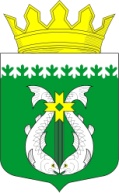 РЕСПУБЛИКА КАРЕЛИЯKARJALAN TAZAVALDUАДМИНИСТРАЦИЯСУОЯРВСКОГО МУНИЦИПАЛЬНОГО ОКРУГАSUOJÄRVEN PIIRIKUNNAN HALLINDOПОСТАНОВЛЕНИЕ25.12.2023                                                                                                                     № 1605 Об определении границ прилегающих территорий к многоквартирным домам, на которых не допускается розничная продажа алкогольной продукции при оказании услуг общественного питания в объектах общественного питания на территории Суоярвского муниципального округаВ соответствии с Федеральным законом от 22.11.1995 № 171-ФЗ "О государственном регулировании производства и оборота этилового спирта, алкогольной и спиртосодержащей продукции и об ограничении потребления (распития) алкогольной продукции" и постановлением Правительства Российской Федерации от 23 декабря 2020 года № 2220 "Об утверждении Правил определения органами местного самоуправления границ прилегающих территорий, на которых не допускается розничная продажа алкогольной продукции и розничная продажа алкогольной продукции при оказании услуг общественного питания:1. Определить границы прилегающих территорий к многоквартирным домам, на которых не допускается розничная продажа алкогольной продукции при оказании услуг общественного питания в объектах общественного питания, имеющих зал обслуживания посетителей общей площадью менее 50 квадратных метров, на расстоянии 38 метров от зданий многоквартирных домов.2. Размер границ прилегающих территорий к многоквартирным домам по кратчайшему расстоянию определять в метрах, по радиусу от ближайшей точки  здания многоквартирного жилого дома до входа в объект общественного питания, осуществляющего розничную продажу алкогольной продукции, по прямой линии без учета рельефа территории и искусственных преград.3. Настоящее постановление опубликовать в районной газете «Суоярвский вестник» и разместить на официальном интернет-портале Суоярвского муниципального округа в информационно-телекоммуникационной сети «Интернет».4. Настоящее постановление вступает в силу со дня его обнародования.5. Контроль за исполнением настоящего постановления возложить на заместителя главы администрации Суоярвского муниципального округа - Окрукову Л.А.Глава Суоярвскогомуниципального округа                                                                                    Р.В. ПетровРазослать: Дело, отдел по развитию предпринимательства и инвестиционной политики, отдел по развитию инфраструктуры и благоустройства,  Окрукова Л.А.